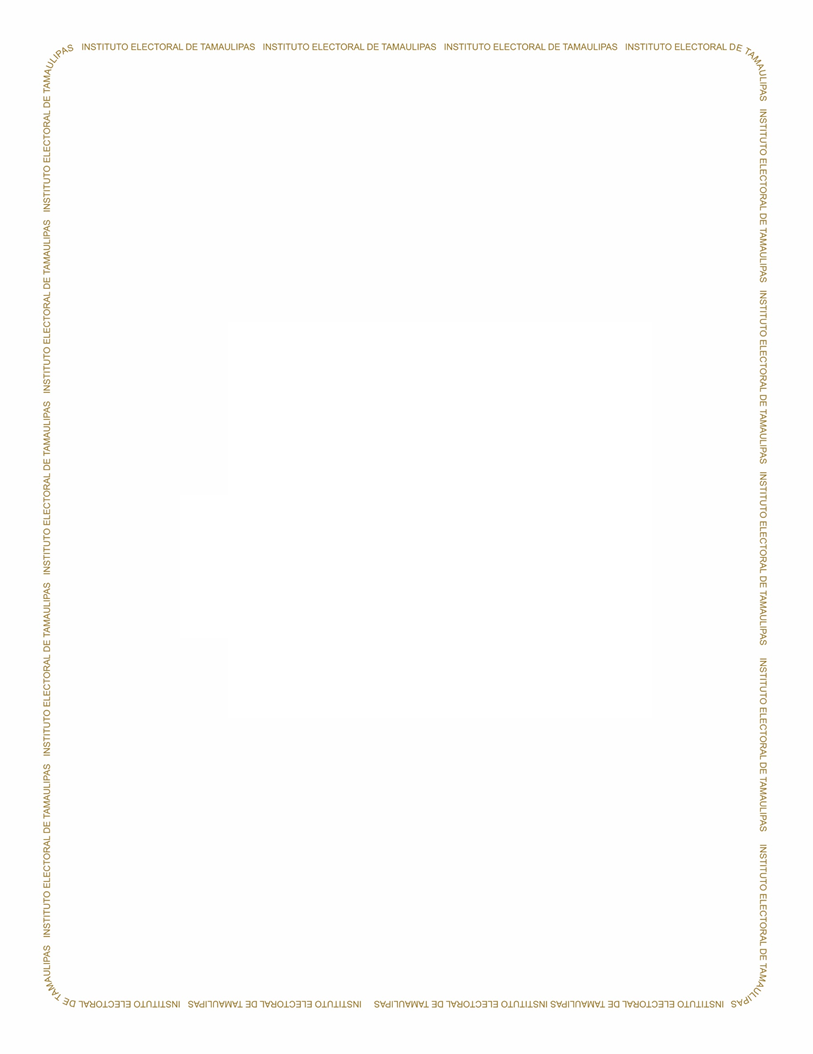 Anexo 5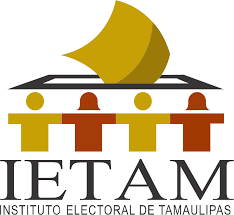 Anexo 5Acta de la Jornada Electoral EscolarActa de la Jornada Electoral EscolarINSTALACIÓN DE CASILLASiendo las __:___ horas del día ___ de _______________ del año 20____, en la escuela primaria ___________________________________________, del Municipio de ____________________, Tamaulipas, se reunieron para instalar la Casilla No. ________, las y los integrantes de la Casilla Infantil:INSTALACIÓN DE CASILLASiendo las __:___ horas del día ___ de _______________ del año 20____, en la escuela primaria ___________________________________________, del Municipio de ____________________, Tamaulipas, se reunieron para instalar la Casilla No. ________, las y los integrantes de la Casilla Infantil:PRESIDENTE(A)SECRETARIO(A)ESCRUTADOR(A)Ante la presencia de Funcionarios(as) y de las y los Representantes de Planilla y/o Candidatos(as), cuyos nombres y firma aparecen al calce, el Presidente(a) de la Casilla Infantil, armó la urna y mostró a las y los presentes que estaba vacía, procediendo a colocarla en un lugar a la vista de todas y todos.Ante la presencia de Funcionarios(as) y de las y los Representantes de Planilla y/o Candidatos(as), cuyos nombres y firma aparecen al calce, el Presidente(a) de la Casilla Infantil, armó la urna y mostró a las y los presentes que estaba vacía, procediendo a colocarla en un lugar a la vista de todas y todos.INICIO DE LA VOTACIÓNEl Secretario(a) de la Casilla Infantil contó las boletas recibidas para la elección de diputaciones, dando un total de _________. El Presidente(a) de la Casilla Infantil dio inicio a la votación siendo las __:__ horas.INICIO DE LA VOTACIÓNEl Secretario(a) de la Casilla Infantil contó las boletas recibidas para la elección de diputaciones, dando un total de _________. El Presidente(a) de la Casilla Infantil dio inicio a la votación siendo las __:__ horas.CIERRE DE LA VOTACIÓNHabiéndose recibido la votación de las y los electores infantiles conforme a la lista nominal, siendo las __:__ horas, se procedió al cierre de la votación.CIERRE DE LA VOTACIÓNHabiéndose recibido la votación de las y los electores infantiles conforme a la lista nominal, siendo las __:__ horas, se procedió al cierre de la votación.ESCRUTINIO Y CÓMPUTO DE LA VOTACIÓNUna vez realizado por los escrutadores(as) el escrutinio y cómputo de la elección se cuenta con los siguientes resultados:ESCRUTINIO Y CÓMPUTO DE LA VOTACIÓNUna vez realizado por los escrutadores(as) el escrutinio y cómputo de la elección se cuenta con los siguientes resultados: